 Resource 3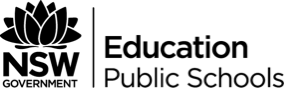 Exploring the ‘Madaya Mom’ websiteToday you are to explore the following website and the content links listed below. After viewing, listening and reading, complete the activities with your views. Go to the full site: http://abcnews.go.com/International/fullpage/madaya-mom-42363064Links to the sections to respond to in the table below:Madaya Mom comicDalibor Talajic: The Man Behind the Pen of 'Madaya Mom'An Inside Look at the Making of Madaya MomThe Situation Inside the Besieged Syrian Town of MadayaActivity 1: For each text complete the row of the table explaining the purpose, audience and context.Activity 2: Answer the following questions and be ready to argue your views with the class. Personal viewWhich text resonates the most strongly with you?Why do you think this is so?What techniques have they used to engage you?What is the impact of the text on you?Focusing on warWhich text do you think most clearly represents the Syrian war situation?Explain your choice and what it has shown you.What techniques does it use to help shape your understanding of the situation in Madaya?What effect do they have on you?Power of textsWhat do you think is the most powerful text on the website, for getting the message out to the world about the besieged towns and people of Syria?What could be a better way? If you could create any text, what would it be and why do you think it would work?Online contentPurposeAudienceContextComicDalibor TalajicAn Inside LookBesieged … Madaya